ЕКОНОМСКИ ФАКУЛТЕТ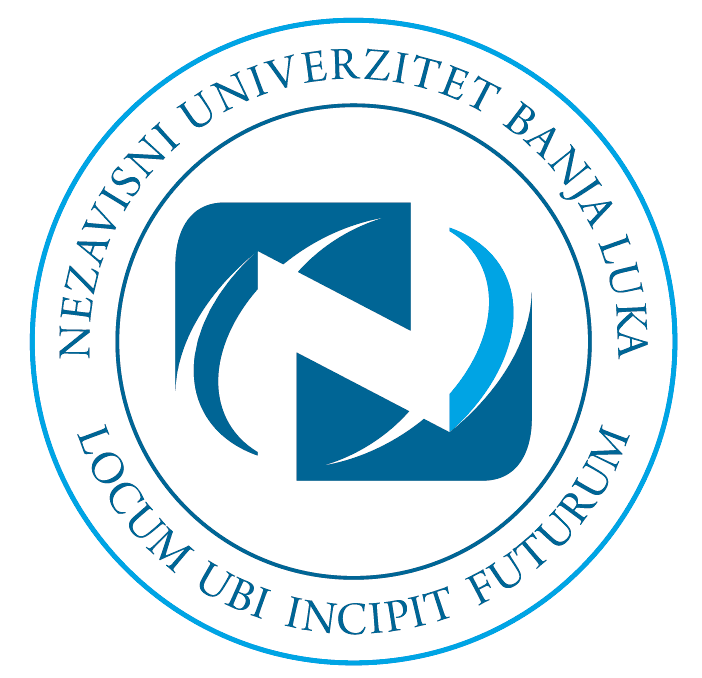 ОКТОБАРСКИ ИСПИТНИ РОК 2021/22.ГОДИНЕНапомена: Сви термини октобарског испитног рока су подложни промјенама, обавјештење о евентуалној измјени ће бити благовремено објављено.Р.брИме и презиме професораДатумТермин1.Проф.др Зоран Калинић13.10.2022.11.002.Проф.др Жељко Војиновић17.10.2022.15.003.Проф.др Драган Вукасовић12.10.2022.13.004.Доц.др Срђан Шупут11.10.2022.15.005.Проф.др Слободан С. Жупљанин10.10.2022.10.006.Проф.др Младенка Балабан15.10.2022.9.007.Проф. др Бранка Марковић12.10.2022.13.008.Проф.др Маринко Маркић12.10.2022.12.009.Проф.др Мирјана Стојановић 12.10.2022.16.0010.Мр Чедомир Кнежевић12.10.2022. 11.0011.Проф.др Миломир Мартић13.10.2022. 10.0012.Доц.др Далибор Дончић13.10.2022.16.0013.Доц.др Саша Чекрлија11.10.2022.16.0014.Доц.др Младен Бубоњић11.10.2022.12.0015.Проф.др Јагода Петровић13.10.2022.  16.0016.Проф.др Слободан Пешевић25.10.2022.15.3017.Доц.др Ружица Ђервида11.10.2022.15.0018.Доц.др Милош Грујић11.10.2022.12.0019.Проф.др Крстан Боројевић10.10.2022.9.3020.Доц.др Зоран Ђуричић12.10.2022.16.0021.Проф.др Тешо Ристић11.10.2022.12.0022.Проф.др Срђа Поповић14.10.2022.10.00